     УКАЗАНИЕО внесении изменений в Положение 
Приднестровского республиканского банка от 21 января 2015 года N 118-П 
«О плане счетов бухгалтерского учёта в кредитных организациях, расположенных на территории Приднестровской Молдавской Республики»(Регистрационный N 7037 от 5 марта 2015 года) (САЗ 15-10)Утверждено решением правления Приднестровского республиканского банка Протокол № 56 от 17 октября 2022 года Согласовано Министерством экономического развитияПриднестровской Молдавской Республики Зарегистрировано Министерством юстиции Приднестровской Молдавской Республики 1 ноября 2022 годаРегистрационный № 11340Настоящее Указание разработано в соответствии с Законом Приднестровской Молдавской Республики от 7 мая 2007 года N 212-З-IV «О центральном банке Приднестровской Молдавской Республики» (САЗ 07-20), Законом Приднестровской Молдавской Республики от 17 августа 2004 года N 467-З-III «О бухгалтерском учете и финансовой отчетности» (САЗ 04-34).1. Внести в Положение Приднестровского республиканского банка от 21 января 2015 года N 118-П «О плане счетов бухгалтерского учета в кредитных организациях, расположенных на территории Приднестровской Молдавской Республики» (Регистрационный N 7037 от 5 марта 2015 года) (САЗ 15-10) с изменениями, внесенными указаниями Приднестровского республиканского банка от 21 сентября 2015 года N 869-У (Регистрационный N 7270 от 29 октября 2015 года) (САЗ 15-44); от 27 февраля 2018 года 
N 1047-У (Регистрационный N 8198 от 29 марта 2018 года) (САЗ 18-13); от 20 августа 2018 года N 1097-У (Регистрационный N 8439 от 26 сентября 2018 года) (САЗ 18-39); от 20 ноября 2019 года N 1207-У (Регистрационный N 9217 от 13 декабря 2019 года) (САЗ 19-48), от 05 декабря 2019 года N 1221-У (Регистрационный N 9257 от 25 декабря 2019 года) (САЗ 19-50), от 17 марта 2021 года N 1334-У (Регистрационный N 10152 от 14 апреля 2021 года) (САЗ 21-15) (далее - Положение), следующие изменения:строку таблицы пункта 20 изложить в следующей редакции:пункт 431 Положения изложить в следующей редакции:«431. Счет N 6352 «Документы и векселя на инкассо».Назначение счета: учет документов (за исключением, инкассовых поручений, платежных требований-поручений) и векселей в рублях и иностранной валюте, принятых и отосланных на инкассо.По кредиту счета отражаются суммы принятых документов и векселей на инкассо в корреспонденции со счетом для корреспонденции с пассивными счетами.По дебету счета отражается суммы документов, доставленных на исполнение либо акцептованных другими кредитными организациями тратт, в корреспонденции со счетом для корреспонденции с пассивными счетами.Порядок ведения аналитического учета определяется кредитной организацией.».2. Настоящее Указание вступает в силу со дня вступления в силу Указания Приднестровского республиканского банка от 8 августа 2022 года № 1429-У «О внесении изменений и дополнений в Положение Приднестровского республиканского банка от 7 августа 2007 года № 79-П «О правилах обмена электронными документами между Приднестровским республиканским банком, банками Приднестровской Молдавской Республики (филиалами) при осуществлении расчетов через систему электронных платежей Приднестровского республиканского банка» (Регистрационный № 4062 от 6 сентября 2007 года) (САЗ 07-37)» (Регистрационный № 11294 от 3 октября 2022 года) (САЗ 22-39).Врио председателя банка                                                                                         А. МЕЛЬНИКг. Тирасполь25 октября 2022 года№ 1441-УСогласовано:Заместитель Председателя Правительства Приднестровской Молдавской Республики –министр экономического развития Приднестровской Молдавской Республики                                                             С.ОБОЛОНИКБАНКА РЕПУБЛИКАНЭНИСТРЯНЭ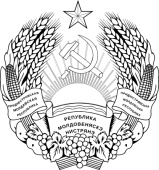 ПРИДНIСТРОВСЬКИЙРЕСПУБЛIКАНСЬКИЙ БАНКПРИДНЕСТРОВСКИЙ РЕСПУБЛИКАНСКИЙБАНКПРИДНЕСТРОВСКИЙ РЕСПУБЛИКАНСКИЙБАНКПРИДНЕСТРОВСКИЙ РЕСПУБЛИКАНСКИЙБАНК«6352Расчётные документы и векселя на инкассо»«6352Документы и векселя на инкассо»;